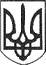 РЕШЕТИЛІВСЬКА МІСЬКА РАДАПОЛТАВСЬКОЇ ОБЛАСТІВИКОНАВЧИЙ КОМІТЕТРІШЕННЯ28 вересня 2023 року                        м. Решетилівка                                        № 215Про створення тимчасової комісії з приймання та передачі автомобіля Керуючись законами України „Про місцеве самоврядування в Україні”, „Про передачу об’єктів права державної та комунальної власності”, рішенням Решетилівської міської ради від 25.08.2023 № 1555-36-VIIІ „Про прийняття в комунальну власність Решетилівської міської територіальної громади автомобіля” (36 позачергова сесія), виконавчий комітет Решетилівської міської радиВИРІШИВ:Створити тимчасову комісію з приймання та передачі легкового автомобіля з державної власності в комунальну власність Решетилівської міської територіальної громади у складі:Секретар міської ради							Тетяна МАЛИШГолови комісії: Сивинської Інни Василівни — першого заступника Решетилівського міського голови;Членів комісії:Білай Анжеліки Володимирівни — заступника начальника відділу бухгалтерського обліку, звітності та адміністративно-господарського забезпечення виконавчого комітету Решетилівської міської ради;Білоконя Ігоря Олеговича — начальника юридичного відділу апарату Полтавської районної військової адміністрації;Гаврилко Марини Петрівни — начальника відділу фінансово-господарського забезпечення апарату Полтавської районної військової адміністрації;Задворкіна Дмитра Юрійовича — першого заступника начальника Полтавської районної військової адміністрації;Зигаленка Віктора Івановича — головного спеціаліста відділу з юридичних питань та управління комунальним майном виконавчого комітету Решетилівської міської ради;Казакова Олега Анатолійовича — юрисконсульта КНП ,,Решетилівська центральна лікарня Решетилівської міської ради Полтавської області”;Касич Алли Юріївни — начальника відділу економічного розвитку промисловості, державної та спільної власності громад Департаменту економічного розвитку, торгівлі та залучення інвестицій Полтавської обласної військової адміністрації  (за згодою);Киричка Ігоря Петровича — керівника апарату Полтавської районної військової адміністрації;Петько Світлани Яківни — головного бухгалтера КНП ,,Решетилівська центральна лікарня Решетилівської міської ради Полтавської області”;Срібного Володимира Івановича — водія КНП ,,Решетилівська центральна лікарня Решетилівської міської ради Полтавської області”;Черкуна Юрія Євгеновича – директора КНП ,,Решетилівська центральна лікарня Решетилівської міської ради Полтавської області”;Шульги Максима Вікторовича — головного спеціаліста відділу екології, природних ресурсів та агропромислового розвитку Полтавської районної військової адміністрації.